Absolute Dating NotesVideo questions:  http://www.youtube.com/watch?v=bLszCCLN-uwWhat is radioactive decay?What does it mean when something is stable or unstable?What are some ways we use radioactive things?Define Absolute Dating: ______________________________________________________________________________  How do we find absolute age? _________________________________________________________________________What is radioactive decay? 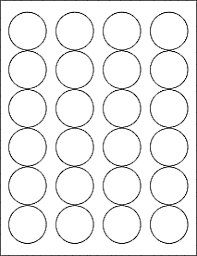 All living things contain carbon. This helps scientist when they are trying to determine the age of a fossil. The process used is called Carbon Dating. A special type of fossil notes: